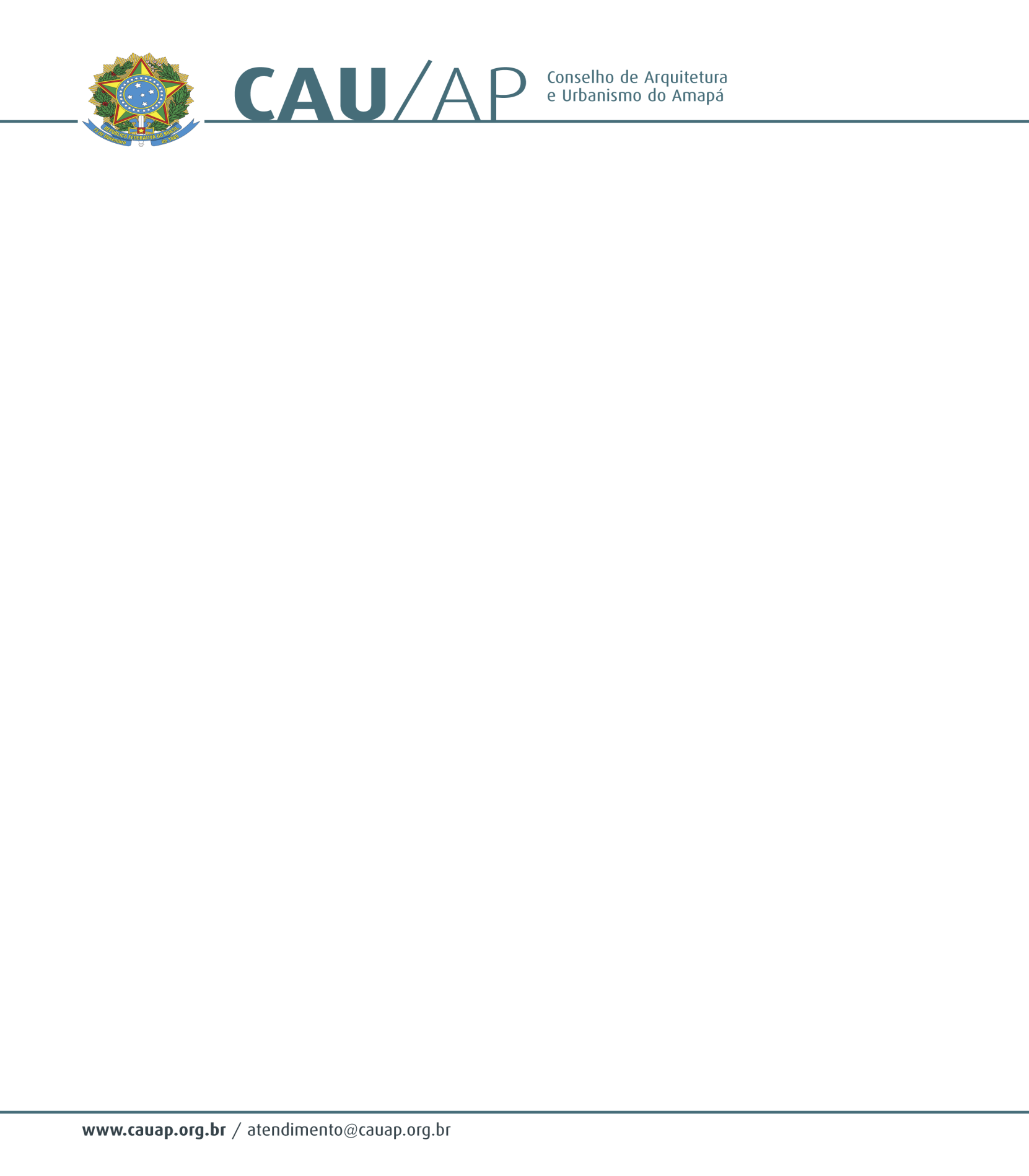 PORTARIA Nº 37, DE 05 DE OUTUBRO DE 2016Dispõe sobre a recomposição das Comissões ordinárias e especiais do CAU/AP e altera a Portaria n°01 de janeiro de 2015.        O Presidente do Conselho de Arquitetura e Urbanismo do Amapá - CAU/AP, no uso de suas atribuições que lhe confere o art. 29 da lei nº 12.378 de 31 de dezembro de 2010, e art. 57 do Regimento Interno do CAU/AP.RESOLVE:Art. 1º Dispor sobre a recomposição das seguintes Comissões do Conselho de Arquitetura e Urbanismo do Amapá – CAU/AP:I - COMISSÃO DE PLANEJAMENTO, FINANÇAS, ORGANIZAÇÃO E ADMINISTRAÇÃO:- Coordenador: Conselheiro ELIZEU CORRÊA DOS SANTOS;- Membro: Conselheira SHIRLEI CRISTINA RIBEIRO FERREIRA;- Membro: Conselheiro NIVALDO FERREIRA.II - COMISSÃO DE ENSINO E FORMAÇÃO:- Coordenadora: Conselheira SHIRLEI CRISTINA RIBEIRO FERREIRA;- Membro: Conselheiro ELIZEU CORRÊA DOS SANTOS;- Membro: Conselheiro NIVALDO FERREIRA.III - COMISSÃO DE ÉTICA E EXERCÍCIO PROFISSIONAL:- Coordenador: Conselheiro NIVALDO FERREIRA;- Membro: Conselheira SHIRLEI CRISTINA RIBEIRO FERREIRA;- Membro: Conselheiro ELIZEU CORRÊA DOS SANTOS.IV - COMISSÃO DE POLÍTICAS URBANAS E AMBIENTAIS: - Coordenador: Conselheiro ELIZEU CORRÊA DOS SANTOS;- Membro: Conselheira SHIRLEI CRISTINA RIBEIRO FERREIRA;- Membro: Conselheiro NIVALDO FERREIRA. Art. 2º - Esta portaria entra em vigor na data de sua assinatura. Dê ciência, publique e cumpra- se.EUMENIDES DE ALMEIDA MASCARENHASPresidente do CAU/AP